République  Algérienne  Démocratique  et  PopulaireMinistère  de  l’Enseignement  Supérieur  et de la  Recherche  Scientifique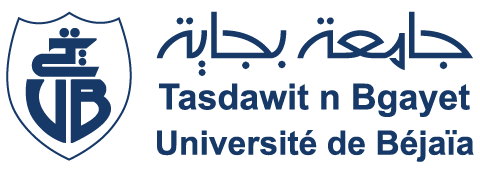 Faculté  des Sciences Exactes1. LE STAGIAIRENOM et Prénom  :	………………………………………………………Grade  : 		……………………………………………Département :	……………………………………………                2. LE STAGE                   Lieu :………………………………………………………………………………………..                   Pays :……………………………………………                    Durée et période : …… jours, du …/…/20…  au …/…/20…3. TRAVAIL A REALISERObjectifs du Stage                                                                                                                   ……………………………………………………………………………………………………………………………………………………………………………….……………………………………………………………………………………………………………………………………………………………………………………………………….…………………………………………………………………………………………………………………………………………………….………………………………………………………………………………………………………………………………………………………………………………………………………………………………………………………Méthodologie……………………………………………………………………………………………………………….…………………………………………………………………….…………………………………………………………………………………………………………………………………………………………………………………………………….…………………………………………………………………………………………………………………………………………………………………………………………………….……………………………………………………………………………………………………………………………………………………………………………………………………Impacts attendus……………………………………………………………………………………………………………….…………………………………………………………………….…………………………………………………………………………………………………………………………………………………………………………………………………….…………………………………………………………………………………………………………………………………………………………………………………………………….……………………………………………………………………………………………………………………………………………………………………………………………………Fait le …/…/20…  Signature de l’intéressé ………………Avis du Comité Scientifique du Département                     Avis du Conseil Scientifique de la Faculté